ҠАРАР                                                 РЕШЕНИЕОб утверждении перечня услуг, которые являются необходимыми и обязательными для предоставления муниципальных услуг в сельском поселении  Зириклинский сельсовет  муниципальном районе Шаранский район Республики БашкортостанВо исполнение статьи 9 Федерального закона №210-ФЗ                              от 27 июля 2010 года  «Об организации предоставления государственных и муниципальных услуг» Совет сельского поселения Зириклинский сельсовет муниципального района Шаранский район Республики Башкортостан решил:Утвердить Перечень услуг, которые являются необходимыми и обязательными для предоставления муниципальных услуг в сельском поселении Зириклинский сельсовет муниципальном районе Шаранский район Республики Башкортостан (приложение).Контроль за исполнением настоящего решения оставляю за собойГлава  сельского поселения	                                                         Р.С Игдеевс.Зириклы19.04.2012№ 143Башкортостан РеспубликаһыШаран районымуниципаль районыЕрекле ауыл Советыауыл биләмәһеЕрекле ауылы, тел.(34769) 2-54-46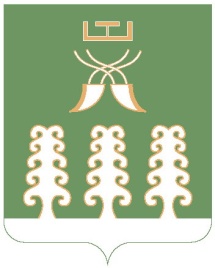 Республика БашкортостанМуниципальный районШаранский районСовет сельского поселенияЗириклинский сельсоветс. Зириклы, тел.(34769) 2-54-46Приложение Приложение к решению Совета сельского поселения Зириклинский сельсовет муниципального районаШаранский районРеспублики Башкортостанот 19.04.2012 №   143к решению Совета сельского поселения Зириклинский сельсовет муниципального районаШаранский районРеспублики Башкортостанот 19.04.2012 №   143Переченьуслуг, которые являются необходимыми и обязательными для предоставления муниципальных услуг Переченьуслуг, которые являются необходимыми и обязательными для предоставления муниципальных услуг № п\пНаименование услуги№ п\пНаименование услугиПрием заявлений, документов, а также установка граждан на учет в качестве нуждающихся в жилых помещенияхПризнание гражданина нуждающимся в жилых помещениях и включение в программу «Обеспечение жильем молодых семей»Постановка гражданина на учет нуждающихся в служебном жилом помещенииПрием заявлений и выдача документов о согласовании переустройства (или) перепланировки жилого помещенияПринятие документов, а также выдача решений о переводе или  об отказе в переводе жилого помещения в нежилое или нежилого помещения в жилое помещение